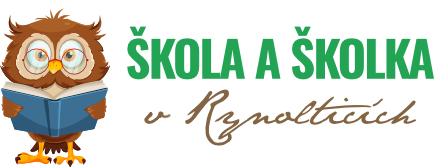 Základní škola a Mateřská škola Rynolticeokres Liberec, příspěvková organizaceŽádost o přijetí dítěte k předškolnímu vzděláváníŽádám o přijetí dítěte k celodenní docházceJméno a příjmení dítěte:……………………………………………………………………………Datum narození:…………………………........................................................................................Trvalé bydliště:…………………………………………………………………………………….Zákonný zástupce dítěteJméno a příjmení:………………………………………. …………………………………………..Datum narození: …………………………………………………………………………………….Trvalé bydliště:……………………………………………………………………………………….Kontaktní telefon:……………………………………………………………………………………E-mail:……………………………………………………………………………Adresa pro doručování je shodná s adresou trvalého bydliště: ANO/ NEAdresa pro doručování………………………………………………………………………………k předškolnímu vzdělávání v Základní škole a Mateřské škole Rynoltice, okres Liberec, příspěvková organizace od školního roku 2022/2023Potvrzuji, že jsem byl/a seznámen/a v souladu s ustanovením § 36 odst.3 zákona č. 500/2004 Sb. správní řád s možností využít procesního práva vyjádřit se k podkladům rozhodnutí po celou dobu řízení po telefonické domluvě v ředitelně Základní školy a Mateřské školy Rynoltice.Nedílnou součástí žádosti o přijetí k předškolnímu vzdělávání je potvrzení dětského lékaře o povinném očkování dítěte podle  ustanovení § 50 zákona č.258/2000 Sb., o ochraně veřejného zdraví.V ……………… .…………dne…………		…………………………………							            podpis zákonného zástupce dítěte	